 В Красноярском крае увеличен 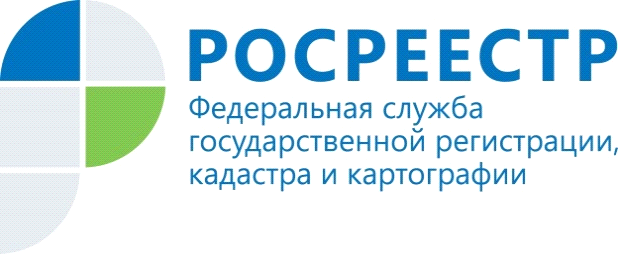 Банк земли для жилищного строительстваБанк земли по Красноярскому краю пополнился новыми земельными участками/территориями, и на 01 мая текущего года его общая площадь составляет 1 935,81 га (176 земельных участков/территорий).В текущем году дополнительно включены 25 территорий площадью 71,49 га и 58 земельных участков площадью 45,67 га.Справочно.С 2020 года Росреестром реализован проект «Земля для стройки», который позволяет лицам, заинтересованным в предоставлении земельных участков для жилищного строительства, в режиме онлайн посредством публичной кадастровой карты выбрать интересующие земельные участки. 	В рамках реализации государственной программы «Национальная система пространственных данных» перед Росреестром стоит задача сформировать Единый банк земли для жилищного строительства.Татьяна Голдобина, руководитель Управления Росреестра по Красноярскому краю: «Пополнение Банка земли новыми земельными участками стало возможным благодаря слаженной работе Управления и органов местного самоуправления, ведь именно местная администрация формирует градостроительную «повестку» своей территории, в том числе с учетом перспективы развития.Вместе с тем, работа по выявлению новых земельных участков не должна осуществляться на постоянной основе».	Наталья Черных, Руководитель Красноярского подразделения А СРО «Кадастровые инженеры»: «Проект «Земля для стройки» является удобным сервисом, позволяющим заинтересованным лицам в режиме 24/7 выбрать земельные участки для строительства жилья».Материалы подготовлены Управлением Росреестра по Красноярскому краюКонтакты для СМИ:тел.: (391)2-226-756е-mail: pressa@r24.rosreestr.ru«ВКонтакте» http://vk.com/to24.rosreestrTelegram https://t.me/Rosreestr_krsk24Одноклассники https://ok.ru/to24.rosreestr